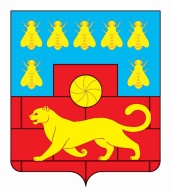 Администрация Мясниковского районаПОСТАНОВЛЕНИЕ___________                                     №_____                                         с. ЧалтырьОб утверждении перечня льготнойкатегории граждан, имеющих внеочередное, первоочередное ипреимущественное право на определение детей в муниципальные бюджетные дошкольные образовательные организацииМясниковского района	В целях приведения в соответствие с действующим законодательством перечня льготной категории граждан на прием в муниципальные бюджетные дошкольные образовательные организации, обеспечения реализации прав граждан на образование, в соответствии с пунктом 1 части 1 статьи 9  Федерального закона от 29.12.2012 №273-ФЗ «Об образовании в Российской Федерации», пунктом 11 части 1 статьи 15 и пунктом 13 части 1 статьи 16 Федерального закона от 06.10.2003 №131-ФЗ «Об общих принципах организации местного самоуправления в Российской Федерации», в соответствии с пунктом 2 «б» Перечня поручений Президента Российской Федерации В.В. Путина по итогам совещания по вопросам модернизации первичного звена здравоохранения от 20 августа 2019 года, Администрация Мясниковского районапостановляет:Утвердить льготную категорию граждан, имеющих внеочередное, первоочередное и преимущественное право на определение детей в муниципальные бюджетные дошкольные организации Мясниковского района согласно приложению. Постановление Администрации Мясниковского района от 27.05.2011 №485 «Об утверждении Перечня льготной категории граждан, имеющих внеочередное, первоочередное и преимущественное право на определение детей в дошкольные образовательные учреждения Мясниковского района» признать утратившим силу.Настоящее постановление вступает в силу со дня опубликования в районной газете «Заря».Контроль за исполнением постановления возложить на заместителя Главы Администрации Мясниковского района Н.С. Кешишян.Глава Администрации	            В.С. КилафянМясниковского района                                                                                  Приложение кПостановлениюАдминистрацииМясниковского районаот ____________ № ___Перечень льготной категории граждан, имеющих внеочередное, первоочередное и преимущественное право на определение детей в дошкольные образовательные организации Мясниковского районаВнеочередной прием:- дети судей;- дети сотрудников Следственного комитета;- дети родителей (одного из родителей) подвергшихся воздействию радиации вследствие катастрофы на Чернобыльской АЭС;- дети сотрудников полиции, погибших при несении службы;- дети сотрудников министерства внутренних дел (МВД);- дети работников прокуратуры;- дети-сироты;- дети ликвидаторов последствий аварии на ЧАЭС.Первоочередной прием:- дети сотрудников и военнослужащих федеральной противопожарной службы МЧС;- дети сотрудников наркоконтроля (ФСКН);- дети сотрудников органов внутренних дел;- дети сотрудников Федеральной службы безопасности (ФСБ);- дети сотрудников Федеральной службы таможенного надзора;- дети-инвалиды;- дети родителей, участников военных боевых действий;- дети родителей ветеранов горячих точек;- дети родителей, участников военных боевых действий;- дети военнослужащих;- дети сотрудников правоохранительных органов;- дети, один из родителей является инвалидом 1,2,3 групп;- дети из многодетных семей;- дети сотрудников, имеющих специальные звания и проходящие службу в учреждениях и органах уголовно-исправительной системы;- дети сотрудников полиции;- дети медицинских работников;- дети из неполных семей, находящихся в тяжелой жизненной ситуации (по ходатайству органов опеки и попечительства, районной комиссии по делам несовершеннолетних и социальной защите их прав).Преимущественное право предоставляется:- детям педагогических работников;- детям учащихся- матерей, студентов дневных отделений учебных заведений.Управляющий деламиАдминистрации района                                                                  А.П. Кравченко